MaďarskoPracovní list se zaměřuje na to, aby si děti zapamatovaly co nejvíce zajímavostí o Maďarsku, které mají doplňovat do textu. Je zde kladen důraz také na samostatné uvažování a vyvozování informací, které ve videu jednoznačně nezazní (úloha 5). Žáci zjišťují, že odpovědi se mohou lišit. Pro použití online překladače budou žáci potřebovat digitální technologie se čtečkou QR kódu a připojením na internet.Státy Evropy: Maďarsko________________________________________________________Zakroužkujte na mapě Evropy Maďarsko. Zjistěte, ve kterém jazyce jsou uvedeny názvy států. Použít můžete i online překladač (pod QR kódem).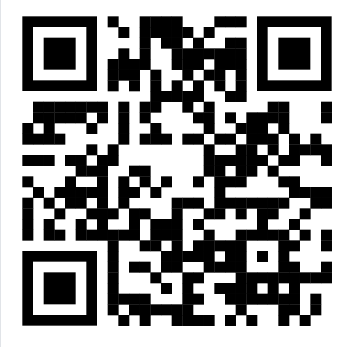 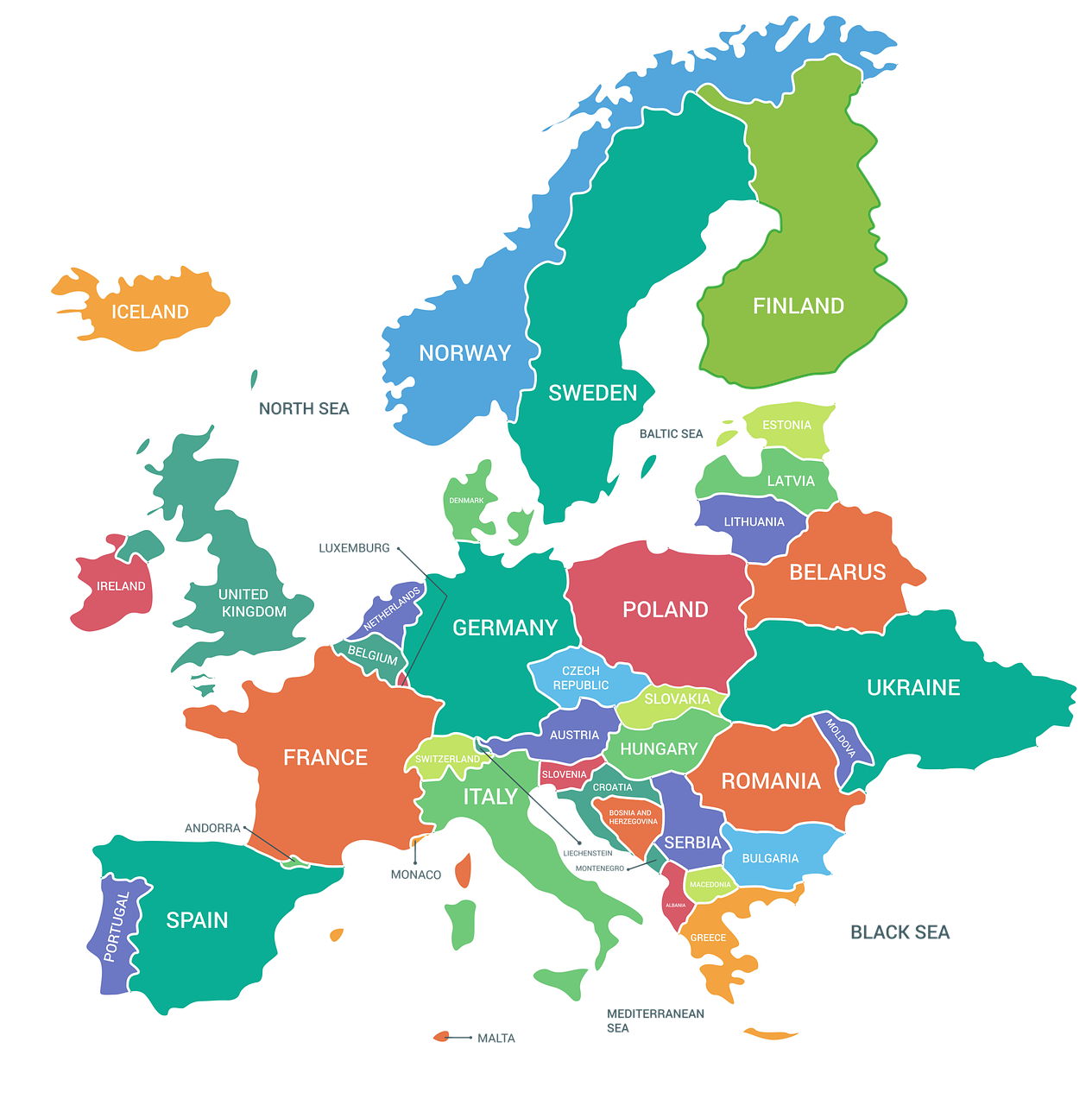 Jak se ve skutečnosti nazývá jezero, kterému se přezdívá maďarské moře?……………………………………………………………………………………………………………………Jak se jmenuje hlavní město Maďarska?……………………………………………………..Doplňte.Budapeští protéká řeka…………………………., přes kterou vede devět mostů. Proto se Budapešti také říká ……………………………………………………..Na pravém břehu řeky stojí……………………………………………………………………………………………………..Napište výhody a nevýhody termálních pramenů.Vysvětlete, co znamenají pojmy, které neodmyslitelně patří k Maďarsku.Napište, kterou „maďarskou“ věc doma máte.……………………………………………………………………………………………………Maďarsko bych navštívil/a, protože……………………………………………………………………………………………………………………………………………………………………………………………………………………………………………………………………………………………………………………………………………………………………………..Po zhlédnutí tohoto videa si budu o Maďarsku nově pamatovat:……………………………………………………………………………………………………………………………………………………………………………………………………………………………………………………………………………………………………………………………………………………………………………..………………………………………………………………………………………………………………………………………………………………………………………………………………………………………………………………………………………………………………………………………………………………………………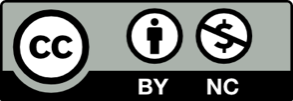 výhodynevýhodyčardášlangošuherákčabajkacimbálovkatokajské